Dear Parents and Carers,Okehampton Community CollegeChanges to the Timings of the School DayAs a school, we are working hard to ensure that all our students receive a full provision of academic, pastoral and enrichment offer that supports the needs of every individual. At this stage in the academic year planning cycle, we are looking to review all aspects of our school and ask ourselves the questions of whether we could do more to improve the ‘lived experience’ of students each and every day. Summary of Proposed ChangesTutor TimeThe proposal is to bring together the current morning and afternoon tutor time and, move to one extended morning tutor. Giving the tutor and students an extended morning tutor session, will allow us to ensure that every student is ready for their day of lessons in terms of being in correct uniform and having the right equipment and all students’ pastoral needs are given ample to time to reassure and settle them ready for the day ahead.   It will also allow us to provide a more coherent morning assembly programme that gives all students access to key messages and personal development opportunities at the start of each day.  TransitionsWe are seeking to introduce two transition/travel opportunities into the school day to facilitate more opportunities for students to take comfort breaks and to minimise disruption to learning. Student voice has indicated that students would appreciate the travel time to support their well-being and allow for comfort breaks, and also to ensure that they have enough time to travel across the campus and to arrive at lessons in a punctual manner.Enrichment & Professional DevelopmentWe would like to offer a broader enrichment program after school each day, so that every student has an opportunity to try new activities and deepen their skills in a wide range of activities.   The proposed changes to the school day would allow us more time to offer extended after school activities alongside improving our professional development offer for staff, allowing us more opportunities to offer training and collaboration for our teams. These are key parts of the ongoing development and improvement model that we are working towards. The proposed changes would like this:This means that the school day will finish at 15.10 each day. Please do email the college at admin@okehamptoncollege.devon.sch.uk with any feedback regarding these changes.Yours sincerely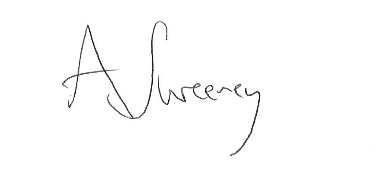 Andrew SweeneyPrincipalCurrent School Day 2022/23Current School Day 2022/23Proposed School Day 2023/24Proposed School Day 2023/24Session TimeSessionTime Registration/Tutor 18.45 to 9.00Registration/Tutor 18.40 to 9.00Period 19.00 to 10.00Period 19.00 to 10.00Period 210.00 to 11.00Transition  5 minsBREAK 1:  lunch/ Snack11.00 to 11.30Period 210.05 to 11.05Period 311.30 to 12.30BREAK 1: Lunch/ Snack11.05 to 11.35Period 412.30 to 13.30Period 311.35 to 12.35BREAK 2: lunch/ Snack13.30 to 14.00Transition 5 mins Period 514.00 to 15.00Period 412.40 to 13.40Registration/Tutor 215.00 to 15.20BREAK 2:  Lunch/ Snack13.40 to 14.10Period 514.10 to 15.10End of School Day 15.10